Memorial Middle SchoolReading Olympics2014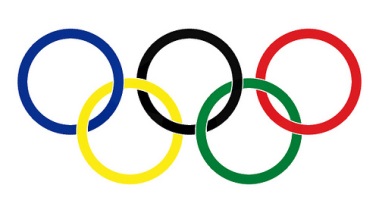 Genre:  ________________________________   Title:  _________________________  Author:  ________________________________Title:  _________________________   Author:  ________________________________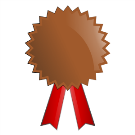 You’ve Earned a Bronze Medal!Title:  _______________________________________  Author:   _______________________________Title:  _______________________________________  Author:  _________________________________You’ve Earned a Silver Medal!  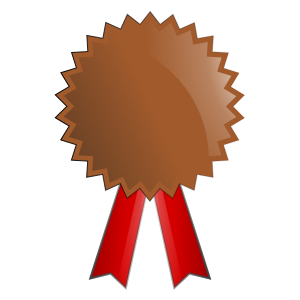 Title:  _______________________________________ Author: _________________________________Title:  _______________________________________  Author:   ________________________________You’ve Earned a Gold Medal! 